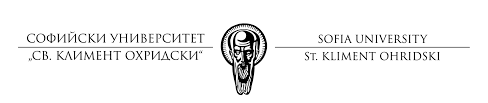 сТОПАНСКИ ФАКУЛТЕТ FACULTY OF ECONOMICS AND BUSINESS ADMINISTRATIONУВЕРЕНИЕ / CERTIFICATE№ /20от / fromЕГН/ЛНЧ / PIN ,с постоянно местожителство в гр.(с.) / having permanent residence in town (village) , област / district е бил(а) записан(а) през / was enrolled in 20/20 учебна година в / academic year in  семестър / semester на / of  курс/  course, редовно/ full time / задочно обучение на висше образование / part-time learning for higher education/ distance learning for higher educationна образователно-квалификационна степен Магистър / of education degree Masterпо специалност / in the major с факултетен № / faculty № Настоящото се издава в уверение на това, че / This certificate is issued to confirm:Секретар / Secretary: 	(подпис и печат / signature and seal)Моля, изпратете попълненото заявление и допълнителните документи по електронна поща на инспекторите за ОКС „магистър“ / Please, send the filled-in request and the additional documents by e-mail to the Master’s Degree administration officers:Нели Милева / Neli Mileva - mileva@feb.uni-sofia.bgЛили Димитрова / Lili Dimitrova - liliab@feb.uni-sofia.bg